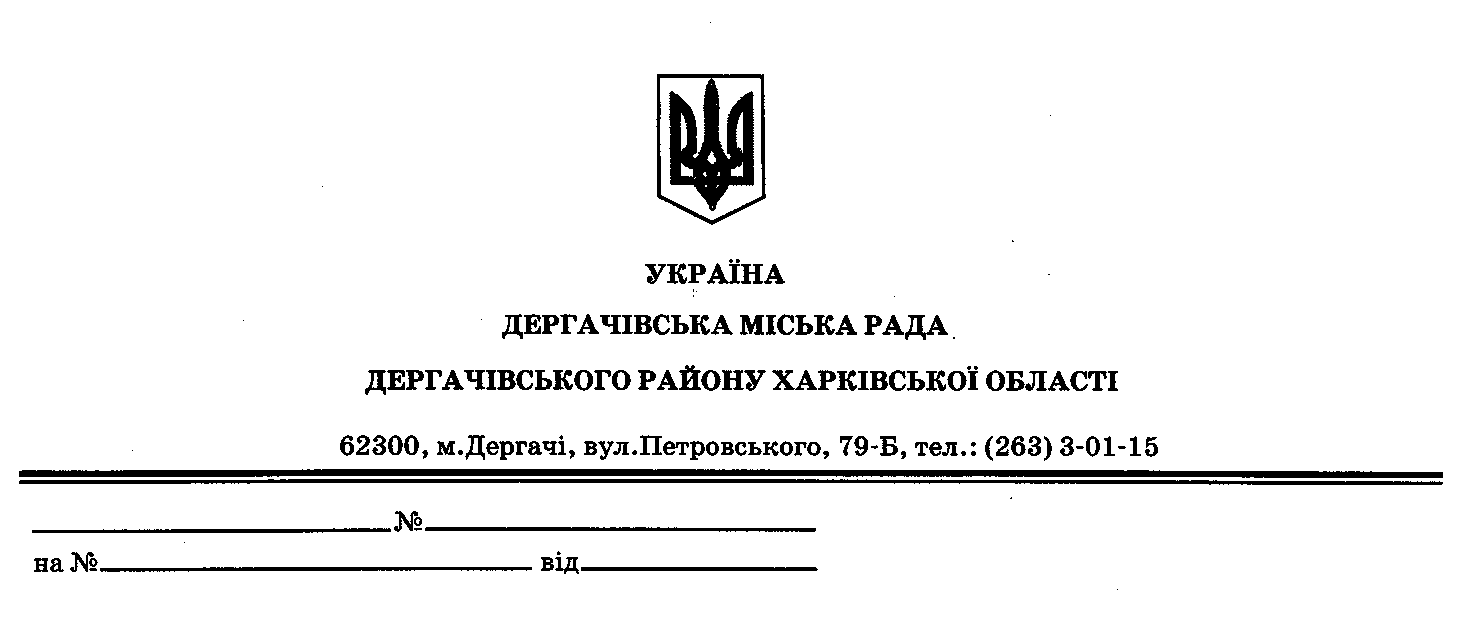 ДЕРГАЧІВСЬКА МІСЬКА РАДАВИКОНАВЧИЙ КОМІТЕТРІШЕННЯВід 13 вересня 2016 року                                                                      №154Про  затвердження порядку денного засідання виконавчого комітету міської радиЗатвердити для розгляду на засіданні виконавчого комітету міської ради такий порядок денний:1.Про затвердження порядку денного засідання виконавчого комітету міської ради.            Доповідає:  Дергачівський міський голова О.В.Лисицький.2. Про затвердження плану роботи виконавчого комітету Дергачівськоїміської  ради  на  ІV квартал 2016року.              Доповідає:  Дергачівський міський голова О.В.Лисицький.3.Про внесення змін до рішення №6  виконавчого комітету Дергачівської міської ради«Про  затвердження Регламенту  роботи виконавчого комітету Дергачівської міської ради VII скликання» від 12.01.2016року.   Доповідає: Дергачівський міський голова О.В.Лисицький.4.  Про  затвердження переліку об‘єктів нерухомості - нежитлових приміщень, що знаходяться у комунальній власності територіальної громади Дергачівської міської ради, які плануються до передачі в оренду суб‘єктам господарювання в 2017-му році.     Доповідає: Дергачівський міський голова О.В.Лисицький .5.Про участь безробітних громадян в громадських роботах з благоустрою м. Дергачі.     Доповідає: Дергачівський міський голова О.В.Лисицький.6.Про внесення змін до рішення № 206 виконавчого комітету Дергачівської міської ради «Про  організацію безоплатних громадських робіт у 2016 році» від 08.12.2015 року.   Доповідає:   Дергачівський міський голова О.В.Лисицький.7.   Про призначення особи, відповідальної за газове господарство та безпечну експлуатацію газових модульних котелень підпорядкованих Дергачівській міській раді.      Доповідає: Дергачівський міський голова О.В.Лисицький.8.  Про проведення у вересні- жовтні 2016 року продовольчого ярмарку  на території Дергачівської міської ради.          Доповідає:   Дергачівський міський голова О.В.Лисицький.9.Про організацію заходів щодо відзначенняпрофесійного свята - День працівника освітина території Дергачівської міської ради у 2016.            Доповідає:   Дергачівський міський голова О.В.Лисицький.10.Про внесення змін до рішення № 59 виконавчого комітету Дергачівської міської ради «Про організацію та проведення заходів по очистці та ремонту колодязів в м. Дергачі у 2016 році» від 15.03.2016 року.                Доповідає:   Дергачівський міський голова О.В.Лисицький.11.Про надання допомоги громадянам Дергачівської міської ради, що мають соціальний статус та користуються пічним опаленням, шляхом придбання і завезення дров.            Доповідає:   Дергачівський міський голова О.В.Лисицький.12.Про обрізання крон дерев та знесення аварійних та сухостійних дерев по вул. Калиновій, в’їзду Сумському, 11, вул. Професійній, 13, пров. Залізничному, 8, вул. Сімофорній, 7.              Доповідає:   Дергачівський міський голова О.В.Лисицький.13.Про надання допомоги  Добидовській  І. В.,  яка виїхала з Луганської області – зони проведення антитерористичної операції – і тимчасово проживають на території Дергачівської міської ради.          Доповідає:   Дергачівський міський голова О.В.Лисицький.14.Про  присвоєння адреси земельній ділянці за проектом відведення для будівництва та обслуговування жилого будинку, господарських будівель і споруд гр.Дем’яненку Є.І.          Доповідає:   Дергачівський міський голова О.В.Лисицький.15.Про  присвоєння адреси земельній ділянці за проектом відведення для будівництва та обслуговування жилого будинку, господарських будівель і споруд гр.Ходикіну В.В.       Доповідає:   Дергачівський міський голова О.В.Лисицький.16.Про погодження розміщення тимчасової споруди-дитячої надувної гірки.         Доповідає:   Дергачівський міський голова О.В.Лисицький.17. Про закріплення житла за дитиною-сиротою Гончаренко В.С та призначення відповідального за збереження житла. Доповідає:   Дергачівський міський голова О.В.Лисицький.Дергачівський міський голова                                   О.В.Лисицький